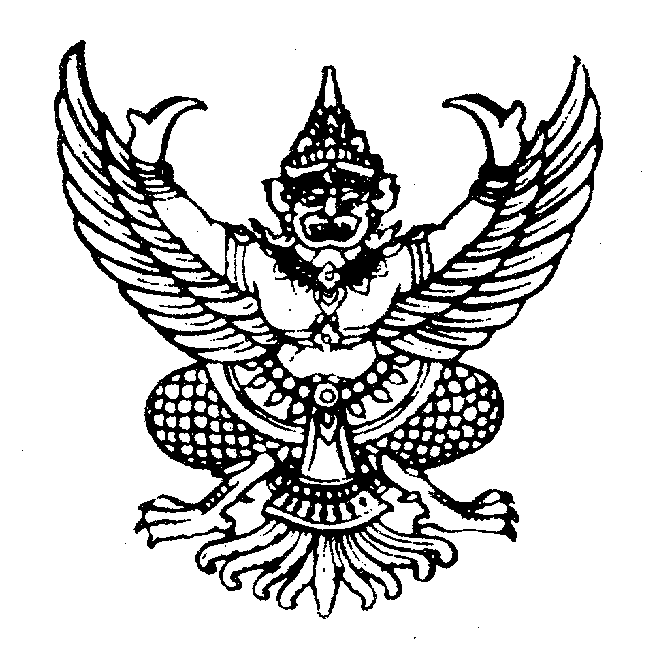 คำสั่งองค์การบริหารส่วนตำบลบางด้วนที่  204/ ๒565เรื่อง  แต่งตั้งคณะกรรมการเตรียมรองรับสังคมผู้สูงวัยตำบลบางด้วน (ปีที่ 2)-----------------------------------	สำนักงานคณะกรรการพัฒนาเศรษฐกิจและสังคมแห่งชาติชี้ว่า ประชากรวัย 60 ปีขึ้นไป มีแนวโน้มเพิ่มขึ้นอย่างมีนัยสำคัญ โดยในปี พ.ศ. 2573 จำนวน 1 ใน 4 ของประชากรทั้งประเทศจะเป็นผู้สูงอายุ สาเหตุหลักของปรากฏการณ์ดังกล่าว สืบเนื่องจากอัตราการกำเนิดที่ลดน้อยลงจนต่ำกว่าระดับทดแทน และประชากรยังมีแนวโน้มที่จะมีอายุยืนมากขึ้น 	ตำบลบางด้วนได้เล็งเห็นถึงความสำคัญของการเตรียมรองรับสังคมผู้สูงวัย จึงเสนอโครงการเตรียมพร้อมรองรับสังคมผู้สูงวัยตำบลบางด้วน  ได้รับงบประมาณจาก สสส.  ดำเนินกิจกรรมและกระบวนการสร้างการเรียนรู้ให้ผู้นำและประชาชนในพื้นที่ เน้นกลุ่มเป้าหมายตั้งแต่อายุ 35 ปีขึ้นไป  หรือทุกกลุ่มวัย ได้รับรู้ถึงสถานการณ์ของการเปลี่ยนแปลง และรับรู้ถึงการเข้าสู่สังคมผู้สูงวัย  สภาพปัญหาด้านต่าง ๆ ได้แก่ ด้านสุขภาพ ด้านสังคม ด้านสภาพแวดล้อม และ ด้านเศรษฐกิจ ที่ทุกคนต้องพบเจอ และการเตรียมตัวเข้าสู่สังคม สูงผู้วัยอย่างไร   ให้มีความสุข  ไม่มีโรคภัยไข้เจ็บ  มีเพื่อนบ้านที่ดี  มีลูกหลานเอาใจใส่  มีเงินออมไว้จ่ายยามชรา มีรายได้ บ้านเรือนหรือที่อยู่อาศัย ห้องน้ำ ห้องส้วมมีความเหมาะสม ปลอดภัยต่อการดำรงชีพของผู้สูงอายุ 	ดังนั้น เพื่อให้การขับเคลื่อน โครงการเตรียมรองรับสังคมผู้สูงวัยตำบลบางด้วน  ให้เกิดประสิทธิภาพและประสิทธิผล  จึงแต่งตั้งคณะทำงานเตรียมรองรับสังคมผู้สูงวัยตำบลบางด้วน  ประกอบด้วย	คณะกรรมการที่ปรึกษาเตรียมรองรับสังคมสูงวัย  ประกอบด้วย	1. นายกองค์การบริหารส่วนตำบลบางด้วน			ที่ปรึกษา	2. รองนายกองค์การบริหารส่วนตำบลบางด้วน			ที่ปรึกษา	3. เลขานุการนายกองค์การบริหารส่วนตำบลบางด้วน		ที่ปรึกษา	4. ปลัดองค์การบริหารส่วนตำบลบางด้วน			ที่ปรึกษา	5. กำนันตำบลบางด้วน					ที่ปรึกษา	6. ผู้อำนวยการสถานศึกษาตำบลบางด้วน			ที่ปรึกษา	7. หัวหน้านักปลัดองค์การบริหารส่วนตำบลบางด้วน		ที่ปรึกษา	มีหน้าที่  ให้คำปรึกษา เสนอแนะ ร่วมกำหนดทิศทาง แนวทาง เข้าร่วมประชุม เสนอนโยบาย  และเป้าหมายของการจัดโครงการเตรียมพร้อมรองรับสังคมผู้สูงวัยตำบลบางด้วน ให้การสนับสนุนกิจกรรม  อำนวยการ ประสานช่วยเหลือกิจกรรม สนับสนุนงบประมาณ  ให้บรรลุวัตถุประสงค์	คณะกรรมการเตรียมรองรับสังคมสูงวัย  ประกอบด้วย	1. นายไพบูลย์    หนูอินทร์					ประธานคณะทำงาน	2. นายสมศักดิ์  สุนทรนนท์					รองประธานคณะทำงาน	3. นายพิศิษฏพงค์  ปัญญาศิริพันธุ์				รองประธานคณะทำงาน		4. นางศศิเพ็ญ    คงแก้ว					คณะทำงาน-2-	5.  นายนพรุจ   ควนวิไล	 	ผู้ใหญ่บ้านหมู่ที่ 1	คณะทำงาน	6.  นายสุรพศ   พลสังข์		ผู้ใหญ่บ้านหมู่ที่ 2	คณะทำงาน	7.  นายเสรี    ศรีนิ่ม		ผู้ใหญ่บ้านหมู่ที่ 3	คณะทำงาน	8.  นางวินิธา  อินทร์ทองมาก		ผู้ใหญ่บ้านหมู่ที่ 5	คณะทำงาน	9.  นายหาญชัย  ทองฤทธิ์		ผู้ใหญ่บ้านหมู่ที่ 6	คณะทำงาน	10. นายณรงค์ สองนา		ประธานสภา อบต.	คณะทำงาน	11. นายวรัญญู  มณีนิล  		สมาชิก อบต.หมู่ 1	คณะทำงาน	12. นายวีรพันธ์  ศรีเกตุ		สมาชิก อบต.หมู่ 2	คณะทำงาน	13. นายจารุวิทย์  ศรีนิ่ม		สมาชิก อบต.หมู่ 3	คณะทำงาน	14. นายสุรวัฒน์  วิจิตร		สมาชิก อบต.หมู่ 5	คณะทำงาน	15. นางวัลลีย์   คงปาน		สมาชิก อบต.หมู่ 6	คณะทำงาน	16. นางสุจิตรา   ทองสุข  		ประธาน อสม ตำบล	คณะทำงาน	17. นางวิภาวรรณ  ชัยภักดี 		ประธาน อสม หมูที่ 1	คณะทำงาน	18. นางวิมล   ศรีเพ็ชร  		ประธาน อสม หมูที่ 2	คณะทำงาน	19. นางกัญญาพัชร  ทองพิทักษ์	ประธาน อสม หมูที่ 3	คณะทำงาน	20. นางลักษณา   ทองรุ่ง		ประธาน อสม หมูที่ 4	คณะทำงาน	21. นางดรุณีย์   ภักดี		ประธาน อสม หมูที่ 5	คณะทำงาน	22. นางคำนึง   ยิ่งขจร		ประธาน อสม หมูที่ 6	คณะทำงาน		23.  นางนิตยา  เลิศวิโรจน์		อสม			คณะทำงาน	24.  นางสาวกาญจนา  วิจิตร	อสม			คณะทำงาน		25. นางนิธิวดี   เก้าเอี้ยน	  ผู้อำนวยการ รพสต.บางด้วน	เหรัญญิก	26. นางสาวอุบล  ชัยรัตน์	  นักพัฒนาชุมชน		เลขานุการ	มีหน้าที่  ศึกษาสภาพปัญหา  วิเคราะห์สาเหตุของปัญหา  รวมถึงหาแนวทางแก้ไข ประสานงาน สร้างความร่วมมือในพื้นที่ การเก็บข้อมูล  จัดกิจกรรม  บริหารจัดการ ประชุม อำนวยความสะดวกในการจัดกิจกรรมต่าง ๆ ติดตามประเมินผล  รับฟังความคิดเห็น ขับเคลื่อนกิจกรรม  ด้านสุขภาพ ด้านสังคม ด้านสิ่งแวดล้อม  และด้านเศรษฐกิจ  เพื่อให้ประชาชนในตำบลบางด้วน มีความรู้ความเข้าใจในการเตรียมตัวเข้าสู่สังคมผู้สูงวัย เป็นแบบต้นที่ดี และสร้างความยั่งยืนให้กับชุมชน  สังคม สืบไป 	ทั้งนี้  ให้ผู้ที่ได้รับการแต่งตั้ง  ปฏิบัติหน้าที่ตามที่ได้รับมอบหมายอย่างเคร่งครัด และให้บรรลุวัตถุประสงค์ที่กำหนดไว้			สั่ง ณ วันที่  13  มิถุนายน พ.ศ. 2565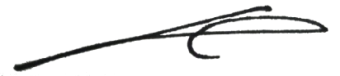 				     (นายยงยุทธ   แซ่เตียว)                                     นายกองค์การบริหารส่วนตำบลบางด้วน